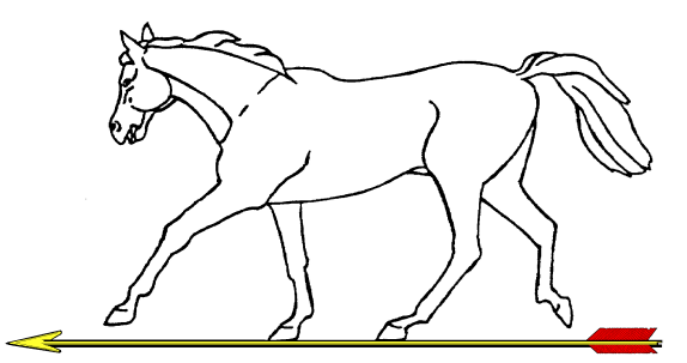 DWAA Double WA70/60/50 World Record StatusonSunday 12th May 2024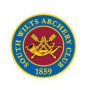 ProspectusProspectusProspectusProspectusProspectusLocationLocationHosted by South Wilts Archery Club at: The Trafalgar School, Breamore Road, Downton, Salisbury SP5 3HNHosted by South Wilts Archery Club at: The Trafalgar School, Breamore Road, Downton, Salisbury SP5 3HNHosted by South Wilts Archery Club at: The Trafalgar School, Breamore Road, Downton, Salisbury SP5 3HNRound(s)Round(s)Double WA70/60/50 (No Single round entries)Recurve – 2 x 6 dozen arrows at 70m on 122cm Face (U18 & Master at 60m on 122cm Face)Barebow – 2 x 6 dozen arrows at 50m on 122cm FaceCompound – 2 x 6 dozen arrows at 50m on 80cm 6 Zone FaceLongbow – 2 x 6 dozen arrows at 70m on 122cm Face (U18 & Master at 60m on 122cm Face)Double WA70/60/50 (No Single round entries)Recurve – 2 x 6 dozen arrows at 70m on 122cm Face (U18 & Master at 60m on 122cm Face)Barebow – 2 x 6 dozen arrows at 50m on 122cm FaceCompound – 2 x 6 dozen arrows at 50m on 80cm 6 Zone FaceLongbow – 2 x 6 dozen arrows at 70m on 122cm Face (U18 & Master at 60m on 122cm Face)Double WA70/60/50 (No Single round entries)Recurve – 2 x 6 dozen arrows at 70m on 122cm Face (U18 & Master at 60m on 122cm Face)Barebow – 2 x 6 dozen arrows at 50m on 122cm FaceCompound – 2 x 6 dozen arrows at 50m on 80cm 6 Zone FaceLongbow – 2 x 6 dozen arrows at 70m on 122cm Face (U18 & Master at 60m on 122cm Face)DateDateSunday 12th May 2024Sunday 12th May 2024Sunday 12th May 2024Guest of HonourGuest of HonourTBC – TBC – TBC – JudgesJudgesChairman of Judges: Nick Nicholson Assisted by: Paul Burden Chairman of Judges: Nick Nicholson Assisted by: Paul Burden Chairman of Judges: Nick Nicholson Assisted by: Paul Burden RegistrationRegistrationFrom 08:00 Please have your valid membership card available for inspectionFrom 08:00 Please have your valid membership card available for inspectionFrom 08:00 Please have your valid membership card available for inspectionEntry FeeEntry FeeWA720 Double - £17WA720 Double - £17WA720 Double - £17Event TimingEvent TimingEquipment Inspection from 08:15 at Judges tent Assembly 08:45, Practice 09:00 (2 ends), Shooting 09:30  Equipment Inspection from 08:15 at Judges tent Assembly 08:45, Practice 09:00 (2 ends), Shooting 09:30  Equipment Inspection from 08:15 at Judges tent Assembly 08:45, Practice 09:00 (2 ends), Shooting 09:30  Event FormatEvent FormatAll bosses will be layered foam bosses 4 archers per boss for all rounds All shooting will be in timed ends of 6 arrows in 4 minutes, in 2 details.All bosses will be layered foam bosses 4 archers per boss for all rounds All shooting will be in timed ends of 6 arrows in 4 minutes, in 2 details.All bosses will be layered foam bosses 4 archers per boss for all rounds All shooting will be in timed ends of 6 arrows in 4 minutes, in 2 details.AwardsAwardsDWAA Medal Policy (unless otherwise stated).Recurve Team of 4 archers must include 1 lady or 1 gent and 3 must be seniors. Mixed Team of 4 archers must include 1 lady or 1 gent and 3 must be seniors (2 recurve and 2 compound) Compound team of 4 archers must include 1 lady or 1 gent and 3 must be seniors.DWAA Medal Policy (unless otherwise stated).Recurve Team of 4 archers must include 1 lady or 1 gent and 3 must be seniors. Mixed Team of 4 archers must include 1 lady or 1 gent and 3 must be seniors (2 recurve and 2 compound) Compound team of 4 archers must include 1 lady or 1 gent and 3 must be seniors.DWAA Medal Policy (unless otherwise stated).Recurve Team of 4 archers must include 1 lady or 1 gent and 3 must be seniors. Mixed Team of 4 archers must include 1 lady or 1 gent and 3 must be seniors (2 recurve and 2 compound) Compound team of 4 archers must include 1 lady or 1 gent and 3 must be seniors.Dress CodeDress CodeAll competitors must comply with Archery GB dress regulations. Any archer not complying with these regulations will not be permitted to shoot. See Archery GB Rules of Shooting Rule 307 for detailsAll competitors must comply with Archery GB dress regulations. Any archer not complying with these regulations will not be permitted to shoot. See Archery GB Rules of Shooting Rule 307 for detailsAll competitors must comply with Archery GB dress regulations. Any archer not complying with these regulations will not be permitted to shoot. See Archery GB Rules of Shooting Rule 307 for detailsDrug TestingDrug TestingArchers competing at record status tournaments may be liable for drug testing. Competitors who are approached to provide samples must comply. Failure to do so will be treated as a positive result. Parents / Guardians must sign the relevant box on the entry form to give consent for under 18s to be drug tested if approachedArchers competing at record status tournaments may be liable for drug testing. Competitors who are approached to provide samples must comply. Failure to do so will be treated as a positive result. Parents / Guardians must sign the relevant box on the entry form to give consent for under 18s to be drug tested if approachedArchers competing at record status tournaments may be liable for drug testing. Competitors who are approached to provide samples must comply. Failure to do so will be treated as a positive result. Parents / Guardians must sign the relevant box on the entry form to give consent for under 18s to be drug tested if approachedRefreshmentsRefreshmentsSnacks and drinks will be available throughout the day from the catering tent.Snacks and drinks will be available throughout the day from the catering tent.Snacks and drinks will be available throughout the day from the catering tent.PhotographyPhotographyAnyone wishing to take photos or video at the event must sign the register firstAnyone wishing to take photos or video at the event must sign the register firstAnyone wishing to take photos or video at the event must sign the register firstCar ParkingCar ParkingOn Site Car ParkOn Site Car ParkOn Site Car ParkLost ArrowsLost ArrowsThe venue is a school playing field and all arrows MUST be accounted for. All lost arrows must be reported to a judge.It is the archer’s responsibility to locate any missed arrows before leaving the field. If you intend to shoot all carbon arrows, you must indicate with your entry how you intend to find them should you miss the target.The venue is a school playing field and all arrows MUST be accounted for. All lost arrows must be reported to a judge.It is the archer’s responsibility to locate any missed arrows before leaving the field. If you intend to shoot all carbon arrows, you must indicate with your entry how you intend to find them should you miss the target.The venue is a school playing field and all arrows MUST be accounted for. All lost arrows must be reported to a judge.It is the archer’s responsibility to locate any missed arrows before leaving the field. If you intend to shoot all carbon arrows, you must indicate with your entry how you intend to find them should you miss the target.DogsDogsNo dogs are permitted on the sports premises except assistance dogs which must have a harness and kept on a lead at all times.No dogs are permitted on the sports premises except assistance dogs which must have a harness and kept on a lead at all times.No dogs are permitted on the sports premises except assistance dogs which must have a harness and kept on a lead at all times.SmokingSmokingPlease use the designated smoking area, well behind the refreshment tent. This includes E-cigarettesPlease use the designated smoking area, well behind the refreshment tent. This includes E-cigarettesPlease use the designated smoking area, well behind the refreshment tent. This includes E-cigarettesLiabilityLiabilityPlease be aware that neither GWAS, DWAA, nor the owners of the venue accept any liability for any loss, damage or injury incurred at this event / location, howsoever caused.Please be aware that neither GWAS, DWAA, nor the owners of the venue accept any liability for any loss, damage or injury incurred at this event / location, howsoever caused.Please be aware that neither GWAS, DWAA, nor the owners of the venue accept any liability for any loss, damage or injury incurred at this event / location, howsoever caused.Please NotePlease NoteWhen you enter competitions the following information may be collected and shared with tournament organisers, scoring systems and other competitors and retained for 12 months after tournament. For example target lists and results may be published: First Name, Surname, Gender, Bow style, Date of Birth / Age category, Email, Address, Phone number, Club (and ID), County (and ID), Region (and ID), Round (unless defined by age), Disabled (Y/N), Disability info.When you enter competitions the following information may be collected and shared with tournament organisers, scoring systems and other competitors and retained for 12 months after tournament. For example target lists and results may be published: First Name, Surname, Gender, Bow style, Date of Birth / Age category, Email, Address, Phone number, Club (and ID), County (and ID), Region (and ID), Round (unless defined by age), Disabled (Y/N), Disability info.When you enter competitions the following information may be collected and shared with tournament organisers, scoring systems and other competitors and retained for 12 months after tournament. For example target lists and results may be published: First Name, Surname, Gender, Bow style, Date of Birth / Age category, Email, Address, Phone number, Club (and ID), County (and ID), Region (and ID), Round (unless defined by age), Disabled (Y/N), Disability info.PaymentPaymentPlease arrange to send a BACS payment to: Sort Code: 30-97-41 Account Number: 00314628 Account Name: "South Wilts Archery Club Ltd" with reference being name of archer shooting.Please arrange to send a BACS payment to: Sort Code: 30-97-41 Account Number: 00314628 Account Name: "South Wilts Archery Club Ltd" with reference being name of archer shooting.Please arrange to send a BACS payment to: Sort Code: 30-97-41 Account Number: 00314628 Account Name: "South Wilts Archery Club Ltd" with reference being name of archer shooting.Tournament OrganiserTournament OrganiserTom Godson  Address: 8 West Street, Fordingbridge, Hampshire, SP6 1JH Tel 07534 587294 Email tom.swac@gmail.com Tom Godson  Address: 8 West Street, Fordingbridge, Hampshire, SP6 1JH Tel 07534 587294 Email tom.swac@gmail.com Tom Godson  Address: 8 West Street, Fordingbridge, Hampshire, SP6 1JH Tel 07534 587294 Email tom.swac@gmail.com 